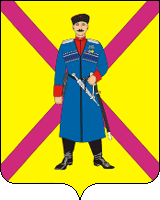 АДМИНИСТРАЦИЯ СРЕДНЕЧЕЛБАССКОГО СЕЛЬСКОГО ПОСЕЛЕНИЯ ПАВЛОВСКОГО РАЙОНАПОСТАНОВЛЕНИЕот  26.06.2020г.                                                                               №  71                                            поселок ОктябрьскийОб утверждении Порядка дачи разрешения представителем нанимателя (работодателем) на занятие муниципальным служащим Среднечелбасского сельского поселения Павловского района оплачиваемой деятельностью, финансируемой исключительно за счет средств иностранных государств, международных и иностранных организаций, иностранных граждан и лиц без гражданстваВ соответствии спунктом 16части 1 статьи 14Федерального закона от 2 марта 2007 года №25-ФЗ «О муниципальной службе в Российской Федерации», руководствуясь Уставом Среднечелбасского сельского поселения Павловского района, постановляю:1. УтвердитьПорядок дачи разрешения представителем нанимателя (работодателем) на занятие муниципальным служащим Среднечелбасского сельского поселения Павловского районаоплачиваемой деятельностью, финансируемой исключительно за счет средств иностранных государств, международных и иностранных организаций, иностранных граждан и лиц без гражданства(прилагается).2. Контроль за исполнением настоящего постановления оставляю за собой.3. Настоящее постановление обнародовать путем размещения на официальном сайте администрации Среднечелбасского сельского поселения Павловского района и на информационных стендах, расположенных на территории муниципального образования Среднечелбасского сельского поселения,в специально установленных местах.4. Настоящее постановление вступает в силу со дня его официального опубликования (обнародования).Глава Среднечелбасского сельскогопоселения Павловского района                                                В.А.ЖукПОРЯДОКДАЧИ РАЗРЕШЕНИЯ ПРЕДСТАВИТЕЛЕМ НАНИМАТЕЛЯ (РАБОТОДАТЕЛЕМ) НА ЗАНЯТИЕ МУНИЦИПАЛЬНЫМ СЛУЖАЩИМ СРЕДНЕЧЕЛБАССКОГО СЕЛЬСКОГО ПОСЕЛЕНИЯ ПАВЛОВСКОГО РАЙОНАОПЛАЧИВАЕМОЙ ДЕЯТЕЛЬНОСТЬЮ, ФИНАНСИРУЕМОЙ ИСКЛЮЧИТЕЛЬНО ЗА СЧЕТ СРЕДСТВ ИНОСТРАННЫХ ГОСУДАРСТВ, МЕЖДУНАРОДНЫХ
И ИНОСТРАННЫХ ОРГАНИЗАЦИЙ, ИНОСТРАННЫХ
ГРАЖДАН И ЛИЦ БЕЗ ГРАЖДАНСТВА1. Настоящий Порядок определяет процедуру дачи разрешения   представителем нанимателя (работодатель) на занятие муниципальным служащим, замещающим должность в администрации Среднечелбасского сельского поселения(далее – муниципальный служащий),оплачиваемой деятельностью, финансируемой исключительно за счет средств иностранных государств, международных и иностранных организаций, иностранных граждан и лиц без гражданства(далее – занятие оплачиваемой деятельностью), если иное не предусмотрено международным договором Российской Федерации или законодательством Российской Федерации.2. Муниципальный служащийпредставляет заявление о даче представителем нанимателя (работодателем) разрешения на занятие оплачиваемой деятельностью (далее – заявление) не позднее чем за 14рабочих дней до предполагаемого дня начала занятия оплачиваемой деятельностью.3. Заявление составляется муниципальным служащим по форме согласно приложению №1 к настоящему Порядку.К заявлению прилагаются копии документов, подтверждающих, что деятельность, которой намеревается заниматься муниципальный служащий,финансируется исключительно за счет средств иностранных государств, международных и иностранных организаций, иностранных граждан и лиц без гражданства (проекты трудовых договоров, гражданско-правовых договоров, другое).4. Муниципальный служащий представляет заявление в администрацию Среднечелбасского сельского поселения(далее – уполномоченный орган)лично.5. Регистрация заявления осуществляется ответственным лицом уполномоченного органав журнале  регистрации заявлений о даче представителем нанимателя (работодателем) разрешения на занятие оплачиваемой деятельностью(далее –журнал) незамедлительнов присутствии лица, представившего заявление.6. Журнал ведется по форме согласно приложению №2 к настоящему Порядку.Листы журнала должны быть прошнурованы, пронумерованы. Журнал хранится в уполномоченном органе.7. Копия зарегистрированного в установленном порядке заявления выдается ответственным лицом уполномоченного органамуниципальному служащему на руки либо направляется по почте заказным письмом с уведомлением о вручении в день его регистрации. На копии заявления, подлежащейвручению (направлению) муниципальному служащему, ставится отметка о регистрации с указанием даты и номера регистрации уведомления, фамилии и инициалов лица, зарегистрировавшего данное заявление.8. В течение3 рабочих дней со дня регистрации заявления уполномоченным органомот имени представителя нанимателя (работодателя)подготавливается представление в комиссию по соблюдению требований к служебному поведению муниципальных служащих и урегулированию конфликта интересов Среднечелбасского сельского поселенияв целях принятия решения о даче разрешения/отказе в даче разрешения на занятие муниципальным служащимоплачиваемой деятельностью, финансируемой исключительно за счет средств иностранных государств, международных и иностранных организаций, иностранных граждан и лиц без гражданства (далее – занятие оплачиваемой деятельностью), если иное не предусмотрено международным договором Российской Федерации или законодательством Российской Федерации(далее – представление).В целях подготовки представления уполномоченный орган запрашивает пояснения от муниципального служащего. Руководитель уполномоченного органаможет направлять в установленном порядке письменные запросы в органы государственной власти, органы местного самоуправления и заинтересованные организации.В случае направления запросов срок подготовки представления продлеваетсядо 10календарных дней со дня регистрации заявления.9. Порядок, сроки рассмотрения представления комиссией по соблюдению требований к служебному поведению муниципальных служащих и урегулированию конфликта интересов Среднечелбасского сельского поселенияустановлен нормативно-правовым актом Среднечелбасского сельского поселения.10. Зарегистрированное заявление, протокол заседания комиссии по соблюдению требований к служебному поведению муниципальных служащих и урегулированию конфликта интересов Среднечелбасского сельского поселения передаются уполномоченным органом представителю нанимателя (работодателю) на следующий рабочий день после дня подготовки протоколазаседания комиссии по соблюдению требований к служебному поведению муниципальных служащих и урегулированию конфликта интересов Среднечелбасского сельского поселениядля рассмотрения и принятия решения.11. По результатам рассмотрения заявления, протоколазаседания комиссии по соблюдению требований к служебному поведению муниципальных служащих и урегулированию конфликта интересов Среднечелбасского сельского поселения представитель нанимателя (работодатель) в срок не позднее 5 рабочих дней со дня поступления к нему заявления и протоколазаседания комиссии по соблюдению требований к служебному поведению муниципальных служащих и урегулированию конфликта интересов Среднечелбасского сельского поселенияпринимает одно из следующих решений:1) разрешить муниципальному служащему занятие оплачиваемой деятельностью;2) отказать муниципальному служащему в разрешении на занятие оплачиваемой деятельностью.12. Решение представителя нанимателя (работодателя), предусмотренное пунктом 11 настоящего Порядка, оформляется путем наложения резолюции.13. Рассмотренные представителем нанимателя (работодателем) заявление,протоколзаседания комиссии по соблюдению требований к служебному поведению муниципальных служащих и урегулированию конфликта интересов Среднечелбасского сельского поселения, а также резолюция, содержащая информацию о принятом по результатам их рассмотрения решении (далее – информация), передаются в уполномоченный органв день принятия решениядля внесения соответствующей отметки в журнал.14. Ответственное лицо уполномоченного органав течение 3рабочих дней после поступления информации обеспечивает ознакомление с ней представившего заявление муниципального служащего с соответствующей подписью в журнале.В случае отсутствия возможности личного ознакомления муниципального служащего с информацией ответственное лицо уполномоченного органа направляет информацию муниципальному служащему по почте заказным письмом с уведомлением о вручении, о чем в журнал вносится соответствующая запись, в срок, предусмотренный абзацем первым настоящего пункта.15. Заявление и заключение с информацией приобщаются к личному делу муниципального служащего в течение 3 рабочих дней после ознакомления муниципального служащего с информацией (направления информации по почте).Приложение №1к Порядку дачи разрешения представителем нанимателя (работодателем) на занятие муниципальным служащим Среднечелбасского сельского поселения Павловского районаоплачиваемой деятельностью, финансируемой исключительноза счет средств иностранных государств, международных и иностранных организаций, иностранных граждан
и лиц без гражданства(Наименование должностилица, осуществляющего полномочияпредставителя нанимателя (работодателя)в местной администрации)_________________________________(фамилия, инициалы)от ______________________________(замещаемая должность)_________________________________(фамилия, имя, отчество (последнее –
при наличии)муниципального служащего)ЗАЯВЛЕНИЕо даче представителем нанимателя (работодателем) разрешения
на занятие оплачиваемой деятельностью, финансируемой исключительно
за счет средств иностранных государств, международных и иностранных организаций, иностранных граждан и лиц без гражданстваВ соответствии с пунктом 16 части 1 статьи 14Федерального закона от 
2 марта 2007 года № 25-ФЗ «О муниципальной службе в Российской Федерации» прошу разрешить мне ________________________________________________________________________________________________________________________________________________________________________ (занятиеоплачиваемой деятельностью, финансируемой исключительно за счет средств иностранных государств, международных или иностранных организаций, иностранных граждан или лиц без гражданства)______________________________________________________________________________________________________________________________________________________________________________________ (указать наименование государства, международной или иностранной организации, информацию об иностранном гражданине или лице без гражданства, иные сведения, которые муниципальный служащийсчитает необходимым сообщить в целях принятия представителем нанимателя (работодателем) решения)Указанная деятельность не повлечет за собой конфликт интересов, несоблюдение иных запретов и ограничений при прохождении муниципальной службы, установленных Федеральным законом от 2 марта 2007 года № 25-ФЗ «О муниципальной службе в Российской Федерации», Федеральным законом от 25 декабря 2008 года № 273-ФЗ «О противодействии коррупции».К настоящему заявлению прилагаю следующие документы:1) _____________________________________________________________________ 2) _____________________________________________________________________ 3) _____________________________________________________________________ ___________________                            ____________________      (дата)                                               (подпись)Приложение №2к Порядку дачи разрешения представителем нанимателя (работодателем) на занятие муниципальным служащим Среднечелбасского сельского поселения Павловского районаоплачиваемой деятельностью, финансируемой исключительноза счет средств иностранных государств, международных и иностранных организаций, иностранных граждани лиц без гражданстваЖУРНАЛрегистрации заявлений о даче представителем нанимателя (работодателем) разрешенияна занятие оплачиваемой деятельностью, финансируемой исключительно за счет средств иностранных государств, международных и иностранных организаций, иностранных граждан
и лиц без гражданстваУТВЕРЖДЕНпостановлением администрацииСреднечелбасского сельскогоПоселения Павловского районаот«26» 06. 2020г. № 71№ п/пИнформация о поступивших заявленияхИнформация о поступивших заявленияхФамилия,имя, отчество (последнее – при наличии) муниципального служащегоФамилия, имя, отчество (последнее – при наличии) ответственного лица уполномоченного органа (уполномоченного должностного лица)Дата передачи заявления представителю нанимателя (работодателю),дата и содержание принятого решенияПодпись муниципального служащего об ознакомлении с решением представителя нанимателя (работодателя), дата ознакомления/ или отметка о направлении информации заказным письмом с уведомлением, дата направления№ п/пДата поступления№ регистрацииФамилия,имя, отчество (последнее – при наличии) муниципального служащегоФамилия, имя, отчество (последнее – при наличии) ответственного лица уполномоченного органа (уполномоченного должностного лица)Дата передачи заявления представителю нанимателя (работодателю),дата и содержание принятого решенияПодпись муниципального служащего об ознакомлении с решением представителя нанимателя (работодателя), дата ознакомления/ или отметка о направлении информации заказным письмом с уведомлением, дата направления12345671.2.3.